ESCOLA _________________________________DATA:_____/_____/_____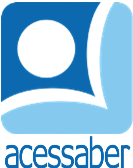 PROF:_______________________________________TURMA:___________NOME:________________________________________________________SITUAÇÕES PROBLEMA SOBRE AS QUATRO OPERAÇÕESJoel plantou 5 canteiros de flores. Cada canteiro tem 5 rosas e 9 tulipas. Quantas tulipas existem a mais que rosas? Quantas flores foram plantadas no total?R: Talita comprou 8 pacotes de salgadinho e colocou em algumas tigelas. Se cada pacote de salgadinho pode encher 2 tigelas, quantos pacotes de salgadinho sobraram depois que ela encheu 12 tigelas?R: Patrícia tinha 3 pedaços de barbante, cada um com 15 cm de comprimento. Quantos centímetros de barbante ela tinha no total?R: Emilia tinha 21 bombons, depois do almoço ela comeu 6 e colocou o restante em três potes com a mesma quantidade. Quantos bombons havia em cada pote?R: Fabiana colocou 18 adesivos em 6 das páginas para colorir. Se ela colocasse o mesmo número de adesivos em cada página, quantos adesivos cada página tem?R: 